Конспект урока математики в 5 классе с использованием технологии критического мышления.Битюцких Л.П. учитель математики,МКОУ «Частоозерская СОШ».Тема урока «Формула площади прямоугольника».5 класс.Тип урока: урок изучения нового материала с использованием ЭОР.Цель урока: формирование знаний и умений вычисления площади прямоугольника и квадрата с                        использованием формул.Задачи урока:  - актуализировать знания учащихся о площади, полученные в начальной школе;- ввести понятие равных фигур:- научиться находить площади прямоугольника и квадрата, используя формулы;- продолжить развитие умений обобщать, анализировать, сравнивать;- продолжить воспитание культуры речи и сотрудничества.Планируемые результаты:Личностные:Осознать ценность и значимость получения образования на примере нахождения площадей фигур.Научиться понимать, что получение образования – это большой труд.Метапредметные:Познавательные:Умение:устанавливать аналогии, сравнивать, анализировать;читать и извлекать нужную информацию;представлять информацию в виде таблиц, схем;использовать знако-символические средства представления информации для создания моделей изучаемых объектов;находить ответы на вопросы, используя свой жизненный опыт и информацию, полученную на уроке.Регулятивные:Умение:принимать и сохранять цели и задачи учебной деятельности;формулировать вопрос (проблему, затруднение), с которым столкнулись учащиеся; оценивать сложившуюся учебную ситуациюКоммуникативные:Умения:оформлять свою мысль в устной речи, высказывать свою точку зрения, формулировать высказывание;критически относиться к своему мнению, принимать точку зрения другихиспользовать средства информационных и коммуникативных технологий для решения учебно-познавательных и практических задач.Предметные:Умение:усвоение понятия площади, ее буквенное обозначение;находить равные фигуры;записывать правила нахождения площадей прямоугольника и квадрата в виде формул;вычислять площади прямоугольника и квадрата, выбирая оптимальный способ решения.Оборудование: чертежные инструменты, компьютер, мультимедийный проектор, карточки с таблицей «Верно – не верно».Ресурсы: персональный компьютер для пары обучающихся;  выход в ресурсы сети Интернет на сайт «Единая коллекция цифровых образовательных ресурсов» http//school-collection/edu/ru.Приемы ТРКМ:Методический прием «Верно - не верно»Пометки на полях (INSERT)Ромашка Блума.Ход урока.Самоанализ урока.Урок « Формула площади прямоугольника» является первым уроком в теме «Площади и объемы», урок проходит после темы «Формулы». Тип урока – урок изучения нового материала с использованием ЭОР. Урок проводится в классе со средними математическими способностями.  В основе нового стандарта лежит системно-деятельностный подход, который обеспечивает активную учебно-познавательную деятельность учащихся. Для включения учащихся в активную познавательную деятельность как нельзя лучше подходит технология развития критического мышления через чтение и письмо.  Урок направлен на развитие личностных, познавательных, коммуникативных и регулятивных УУД.  На первом этапе урока идет концентрация внимания, происходит положительный настрой на урок.  При актуализации опорных знаний присутствует работа в парах, происходит развитие регулятивных и коммуникативных учебных действий. Дети сами формулируют тему урока, выдвигают версии, учатся отстаивать свою точку зрения.  На стадии вызова используется методический прием «Верно - не верно», дети работают самостоятельно, учащиеся выдвигают версии, формулируют собственные мысли, учатся слушать товарищей, высказывать свою точку зрения. Развивается интерес к предмету, возникают желания к приобретению новых знаний.  На стадии осмысления используется прием INSERT. Этот прием учит работать с информацией, развивает умение выделять главное, умения сравнивать. Развиваются умения представлять информацию в виде таблиц. Учитель выступает в роли координатора, он направляет работу учащихся, помогает слабым учащимся в выполнении заданий.  При составлении памятки учитель учит детей обобщать материал, умение сравнивать. Обсуждение в парах помогает развивать умения делового сотрудничества, сравнивать различные точки зрения, считаться с мнением других.  При решении практических задач, используется методический прием «Ромашка Блума». Дети учатся перерабатывать полученную информацию, делать самостоятельно выводы о проделанной работе. Идет развитие личностных УУД, в частности творческое отношение к процессу выбора и выполнению заданий. Формируются умения выполнять учебные действия в соответствии с планом работы.  На уроке выполняются задания с самопроверкой, используя ЭОР. Учитель организует индивидуальную работу учеников.  На стадии рефлексии продолжается  развитие познавательных умений, умений давать оценку действий, оценивать результат. 30% учащихся все поняли, 40% все поняли, но затрудняются в решении, Остальные материал поняли, но не все.   При подведении итогов урока и сообщении домашнего задания идет развитие таких познавательных умений, как находить ответы на поставленные вопросы, используя свой жизненный опыт и информацию, полученную на уроке. На последующих уроках пройдет закрепление  материала с использованием технологии критического мышления.Этапы урокаДеятельность учителяДеятельность учащихсяФормирование УУД, технология оцениванияI.Организ.момент2минПоложительный,эмоциональный настрой на урок.Концентрация внимания, воли, положительный настрой на работуКоммуникативные:Доброжелательное отношение к окружающим.II.Актуализация опорных знаний.3 мин1 мин.1.Организует работу учащихся в парах.Решив кроссворд, вы сможете узнать тему нашего урока.2.Записывает тему урока на доске.Решают кроссворд. Слайд №1.По горизонтали:1.Сумма длин сторон геометрической фигуры (Периметр).2.Инструмент для измерения длины отрезка (Линейка).3.Правило, записанное с помощью букв (Формула).4.Пройденный путь (Расстояние).5.Арифметическое действие (Деление).2. Читают слово по вертикали и формулируют тему урока.Регулятивные:- выдвигать версии;- целеполагание;- прогнозирование.Коммуникативные:- умение выражать свои мысли;- отстаивать свою точку зрения;- работать в парах, устанавливать рабочие отношения.III.Подготовка к изучению нового материала (стадия вызова).4 минОрганизует работу учащихся в парах.1.Выбирают верные утверждения на карточках и заполняют таблицу «Верно – не верно».Регулятивные:- выдвигать версии.Коммуникативные:- умения слушать ответы товарища и отвечать на вопросы других;- формулировать собственные мысли;- высказывать и обосновывать свою точку зрения;- управлять поведением партнера.Познавательные:- выделять ключевые моменты.Личностные:- положительно относиться к учению, к познавательной деятельности;- желание приобретать новые знания и совершенствовать имеющиеся.IV.Усвоение нового материала (стадия осмысления).5 мин5 мин1 мин1.Направляет работу учащихся.2.Проводит инструктаж по использованию приема(INSERT)Физкультминутка.2. Координирует,  направляет работу учащихся, помогает найти нужную информацию.1. Читают п.№18 учебника и делают пометки на полях.«v» - известная информация.«+» - новая информация.«?» - непонятная информация.« -» - информация, идущая в разрез с имеющимися представлениями и знаниями.2.Обсуждение текста в парах и заполнение таблицы.Познавательные:- читать и извлекать нужную информацию;- умение работать с текстом;- представлять информацию в виде таблиц;- анализировать, сравнивать новые знания с полученными ранее;- систематизировать информацию.Коммуникативные:- умение точно и полно излагать свои мысли.3.Составление памятки «Площади фигур»3 мин1.Помогает обобщить материал.1. Составляют памятку.1). Свойства площадей.2). Формулы площади прямоугольника и квадрата.Познавательные:- умение обобщать материал.Коммуникативные:- формулировать собственные мысли.4.Работа с таблицей «Верно – не верно»3 минДавайте вернемся к таблице «Верно – не верно». Обсудим с 1 по 7 вопрос и проверим ваши предположения. Что нового мы узнали?1.Обсуждают в парах и сверяют предположения с новыми, полученными знаниями.Познавательные:- умения сравнивать.Решение практических задач (закрепление пройденного материала, используя методический прием «Ромашка Блума»)6 мин1.Организует группы и работу в них.2.После решения задачи №4 вернемся к таблице «Верно - не верно» и проверим  свое предположение в 9 вопросе.Выполняют задания.1.Простые вопросы:Как найти площадь прямоугольника по формуле площади?Выполняют №716, 719.Слайд №2.2.Практический вопрос.Начертите прямоугольник и квадрат, имеющие одинаковые площади.3.Объясняющий вопрос.Слайд №3Для чего нужно знать свойства площадей?4.Творческий вопросСлайд №4Фермер решил увеличить участок земли квадратной формы, увеличив сторону квадрата в 2 раза. Во сколько раз увеличится площадь этого участка? Начертите первоначальный участок и вновь получившийся.5.Уточняющий вопрос.Слайд №5Помогают ли формулы для вычисления площадей фигур?Познавательные:- умения перерабатывать полученную информацию, делать выводы в результате индивидуальной работы.Личностные:- творческое отношение к процессу выбора и выполнения заданий.Регулятивные: - умения выполнять учебные действия в соответствии с планом.Коммуникативные:- умение оформлять свою мысль в учебной речи;- грамотно формулировать высказывания.6.Проверка усвоения материала5 мин1. Организует индивидуальную работу учащихся за персональным компьютером.1. Выполняют задания с самопроверкой, используя Интернет ресурс. http://school-collection.edu.ru/catalog/res/f33ba7d8-4d42-4496-967b-813c61be2901/?interface=teacher&class=47&subject=16 Коммуникативные: - умение работать с электронными ресурсами для проверки знаний от работки умений и навыков.V.Рефлексия.2 мин1. Оцените свою работу.Оценивают работу в баллах.10б. – все понял8б. – все понял, но затрудняюсь в решении задач.6б. – понял не все.4б. – ничего не понялПознавательные:- давать оценку действиям, оценивать результат.VI. Итог урока и домашнее задание.2 мин1.Комментирует домашнее задание1. Вернемся к Таблице «Верно – не верно» к вопросу №8 и приготовить сообщение об единицах измерения площадей в древности.2.Составить практическую задачу на вычисления площади прямоугольника.Коммуникативные:- умение использовать средства информационных технологий для решения учебно-познавательных и практических задач.Познавательные:- находить ответы, используя свой жизненный опыт и информацию, полученную на уроке.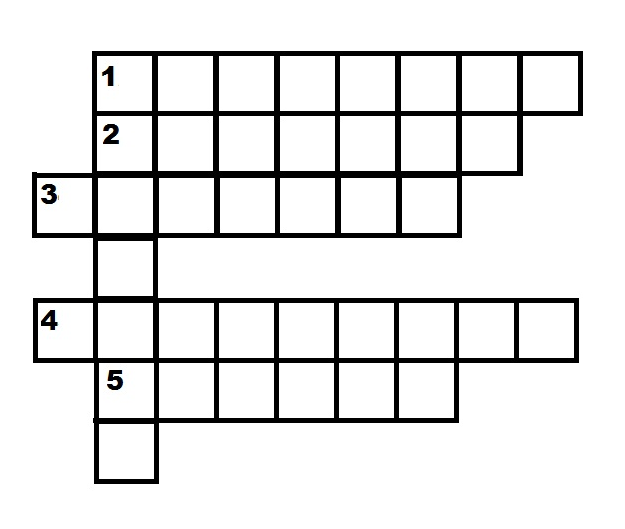 